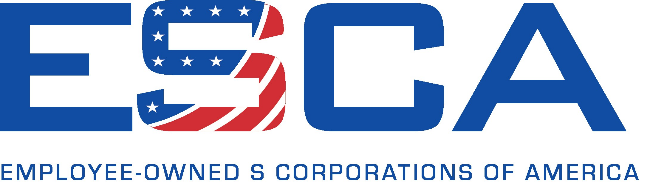 ESCA District Visits GuideA visit or meeting with a Member of Congress and your company’s employee-owners can be one of the most impactful ways to tell your S corporation ESOP story and build support for employee ownership with federal lawmakers. These events, which ESCA calls “district visits” and “town halls”, help educate Members about the benefits of employee ownership and can convert a Member of Congress into an active supporter of S ESOP policies. These meetings also allow employee-owned companies to share their “on the ground” experiences with their Members of Congress so they can make informed decisions about tax and retirement policies.This guide details the various types of meetings, how they are organized, and answers commonly asked questions. ESCA staff is always available to help and lead the effort to organize a virtual or in-person visit or meeting. To get started, please contact Audrey Sims at asims@vennstrategies.com or 317-775-7625. District Visits, Town Halls and In-District Meetings There are three ways that ESCA companies engage with a Member of Congress at the state or congressional district level. All three – district visits, town halls, and in-district meetings – allow your company to showcase the uniqueness of the ESOP structure, communicate ESCA’s legislative priorities to the Member and/or staff, and highlight the way ESOP companies in the Member’s state/district create jobs, provide for retirement security, and promote economic growth. Virtual events are held via a video conferencing platform (Zoom, Webex or Teams) or via a conference call. District Visits or Town Hall: A district visit typically involves one ESCA company hosting a Member of Congress or their staff, whereas a town hall would bring together multiple companies to host a Member of Congress to showcase the ESOP community in the district or state. In-person district visits or regional events are usually scheduled for an hour timeframe. Below is a template agenda for a typical in-person district visit. 15 mins: Small group meeting with executivesOffers an opportunity to introduce attendees, the S ESOP company and welcome the Member of Congress. 30 mins: Tour of office or facility (in-person visit only)Allows the Member to see the company up-close, speak with employee-owners, and get a feel for what the company builds/does.  15 mins: Employee-owner town hall or large group discussionGives Member a chance to address employee-owners and answer questions. For a regional event, company executives from nearby S ESOPs would take the opportunity to introduce themselves and offer their ESOP stories.Virtual Town Hall or Virtual District Visits: Similar to a traditional district visit, a virtual district visit or town hall typically last about 30 minutes and offer ESCA members the opportunity to introduce their company, a snapshot of how the company is doing, and provide any additional perspectives on the benefits of employee ownership. In a virtual town hall with multiple ESCA members, an ESCA team member will moderate and introduce ESCA and the company representatives on the call. Each company will have a primary speaker who can introduce their company and discuss the importance of employee ownership. The second half of the meeting can be used as an opportunity for the ESCA company representatives and employee-owners on the call to ask the Member of Congress questions and discuss any relevant concerns.  In-District Meetings: In-district meetings take place in the Member’s local office and are similar in feel and structure to lobby day meetings that take place in a Member’s Capitol Hill office. ESCA company employee-owners will meet with the Member of Congress at their district office for a 20- to 30-minute meeting and to introduce their company, discuss ESOP issues, and ask for support of pro-S ESOP legislation. These meetings typically include 4-5 reps from an ESCA company and can be set up in coordination with ESCA staff. Why are these types of meetings important? These meetings allow ESCA members to educate Members of Congress and their staff, about the benefits of employee ownership and provide a firsthand account about what it is like to be an employee-owner, the unique culture that comes with being an S ESOP business and share personal stories about the positive impact ESOPs have on workers at a personal level. These interactions are critical in turning a Member of Congress from a supporter to an ally.  When do (virtual) district visits or town halls occur?In-person meetings, district visits, and town halls mostly occur when Congress is away from Washington, DC and back in their district. These periods are called “congressional recesses” and “district work periods” when Members typically are out visiting local businesses and constituents. Virtual meetings have the added benefit of being easier to schedule and can be done almost any day of the year. Below is a list of 2024 dates when Members are back in the districts.  118th CONGRESS, SECOND SESSION: DISTRICT  PERIODS  RECESSES What is a meeting like?An in-person meeting is usually quite interactive with the Member of Congress being able to see the company’s operations first-hand whereas a virtual meeting offers time for the Member of Congress to ask questions about the structure and company’s history. While ESCA provides a suggested run of events (See page 1), it is up to the company what portion of the visit they spend the most time on. How can I invite a Member of Congress to a district visit or virtual town hall? ESCA is available to help throughout the entire process – from drafting the invitation to coordinating schedules to organizing the event. Once a visit is confirmed, ESCA staff will provide personalized talking points, briefing memos, and can hold prep calls for the visit or event. Please reach out to Audrey Sims (email above) to begin the process. FAQSQ: How many meetings or events can my company participate in?A: As many as you’d like! ESCA is constantly sending out invitations to target Members of Congress including House Ways & Means Committee members, Senate Finance Committee members, long-time allies of ESCA, and newly elected Members of Congress. If an office is available to meet, ESCA will then extend invitations to ESCA companies with significant operations and/or headquarters in the district or state to attend the meeting.Q: For a district event, how do I know which Members of Congress to invite?A: You can pinpoint the appropriate Member of Congress to invite by visiting House.gov and using the Find Your Representative feature at the top right. ESCA staff can also identify a Member for a visit or meeting by grassroots information on file for your company. Q: I would like to plan a district event or virtual meeting, but I am very busy. What resources can ESCA provide?A: Just let ESCA staff know your company wants to meet (virtually or in-person) with a Member of Congress and the ESCA team can pinpoint the appropriate Member or list of Members based upon your company’s grassroots data. ESCA staff will draft and send an invitation to schedule the event and provide written materials to prepare you and your colleagues as well as the Member of Congress and their staff. If this Member of Congress presides over a state or Congressional district that other ESCA companies have significant operations or headquarters in, ESCA may propose inviting additional member company representatives to attend as well.Q: Can a member of the ESCA team attend the meeting?A: An ESCA team member attends all virtual district events and town halls to moderate to ensure all attendees have a chance to speak while allowing time for Q&A and discussion with the Member of Congress. The ESCA team can also handle all policy questions related to legislation and employee ownership issues so you can focus on introducing your company and sharing your employee ownership story. For in-person events you are welcome to request that a member of the ESCA team attend, attendance will depend on availability and travel involved.Q: Will there be media present? A: In-person district visits can have media should you choose, however most do not. Virtual events do not have media present.  Q: Is there anything we shouldn’t talk about? A: Before the meeting takes place, ESCA can do a briefing call with your company to discuss what to talk about and what not to talk about. It is usually recommended to avoid talking about non-ESOP related issues or controversial political topics. It is important to focus on telling your company’s employee ownership story, positive economic impact in the community, and the number of employee-owners in the district or state. Q: Are political contributions (PAC) involved? A: No, these visits are official visits.Best Practices for District VisitsRemember it’s about the people and the culture in your company – what your company does, what makes your company unique, and how your company contributes to the economy – all of that is important for the Representative to see. Make sure that your employees know in advance why it is important for Members of Congress to understand the real-world impact of working for an S corp. ESOP business as the structure is a creation of Congress. Find one or two employee-owners who have a great employee ownership story to share and make sure that story gets told during the event. Have nametags for senior management that will be accompanying the Member on the facility tour.If possible, have a banner or sign with the company name in the room where the main gathering is taking place.Make sure employees are prepared to ask some questions during the meeting (if there is time for it) as it is important to keep the exchange lively and the conversation two-way. Questions can be about anything: current events or policy issues, including healthcare, retirement savings, education, trade. It is best to avoid any questions about controversial policy issues, politics (i.e., elections), or any topic that may take the focus from the reason the Member is visiting your ESOP company. It is OK to ask general questions of the Member to start Q&A sessions such as:What are some of your policy priorities?What do you see Congress working on this session?  For specific questions on S ESOPs, employee-owners can ask: As employee-owners, what can we do to ensure S ESOPs are protected in federal tax policy?As a Member of Congress, what resonates with you about employee-owned companies like mine?What did you find most interesting or impactful about your visit today to our ESOP company? How can my company, and ESCA, work with you to promote S ESOPs with your colleagues? District Work Period/Recess TypeHouseSenateJanuary/Martin Luther King Day Recess1/2 - 1/8, 1/22 - 1/261/1 -1/5President’s Day Recess2/19 - 3/42/10 - 2/23March/April3/25 - 4/83/23 - 4/5Easter/Passover Recess4/19 - 4/264/20- 4/28May5/27 - 5/315/25 – 5/31June6/17 - 6/246/22 – 6/28Independence Day Recess7/1 - 7/57/1 - 7/5July7/12 - 7/197/13 - 7/22August/September/Labor Day8/2 - 9/68/3 - 9/6October9/30 - 11/089/28 - 11/11November/Thanksgiving Recess11/22 - 12/211/23 - 11/29Winter Break12/20 - 12/3112/21 - 12/31